Western Australia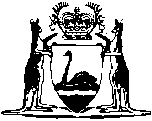 Gaming and Wagering Commission (Continuing Lotteries Levy) Act 2000Gaming and Wagering Commission (Continuing Lotteries Levy) Regulations 2000Western AustraliaGaming and Wagering Commission (Continuing Lotteries Levy) Regulations 2000Contents1.	Citation	12.	Commencement	13.	Levy amount prescribed (Act s. 3)	1Notes	Compilation table	2Western AustraliaGaming and Wagering Commission (Continuing Lotteries Levy) Act 2000Gaming and Wagering Commission (Continuing Lotteries Levy) Regulations 20001.	Citation		These regulations may be cited as the Gaming and Wagering Commission (Continuing Lotteries Levy) Regulations 2000 1.	[Regulation 1 amended in Gazette 30 Jan 2004 p. 417.]2.	Commencement		These regulations come into operation on 1 July 2000.3.	Levy amount prescribed (Act s. 3)		The amount by way of levy to be paid under Part V Division 7 of the Gaming and Wagering Commission Act 1987 for the period commencing 1 July 2000 is 3.25% of the face value of the tickets supplied for that period.	[Regulation 3 amended: Gazette 30 Jan 2004 p. 417.]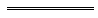 Notes1	This reprint is a compilation as at 19 November 2010 of the Gaming and Wagering Commission (Continuing Lotteries Levy) Regulations 2000 and includes the amendments made by the other written laws referred to in the following table.  The table also contains information about any reprint.Compilation table2	Now known as the Gaming and Wagering Commission (Continuing Lotteries Levy) Regulations 2000; citation changed (see note under r. 1).CitationGazettalCommencementGaming Commission (Continuing Lotteries Levy) Regulations 2000 223 Jun 2000 p. 32101 Jul 2000 (see r. 2)Racing and Gambling (Miscellaneous) Amendment Regulations 2004 Pt. 530 Jan 2004 p. 413-1830 Jan 2004 (see r. 2)Reprint 1: The Gaming and Wagering Commission (Continuing Lotteries Levy) Regulations 2000 as at 19 Nov 2010 (includes amendments listed above)Reprint 1: The Gaming and Wagering Commission (Continuing Lotteries Levy) Regulations 2000 as at 19 Nov 2010 (includes amendments listed above)Reprint 1: The Gaming and Wagering Commission (Continuing Lotteries Levy) Regulations 2000 as at 19 Nov 2010 (includes amendments listed above)